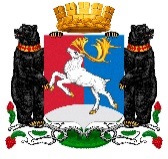 КАМЧАТСКИЙ КРАЙСОВЕТ ДЕПУТАТОВГОРОДСКОГО ОКРУГА «ПОСЕЛОК ПАЛАНА»(8-ой созыв)«30» мая 2023 г.		                                                                           пгт. Палана12-я очередная сессияСовета депутатовРЕШЕНИЕ № 13-р/08-23              В соответствии с пунктом 4 части 3 статьи 19 Федерального закона от 26.07.2006 № 135-ФЗ «О защите конкуренции», Порядком безвозмездного предоставления муниципального имущества субъектам малого и среднего предпринимательства и самозанятым гражданам для осуществления приоритетной деятельности  в соответствии с разделом 3 муниципальной программы «Развитие малого и среднего предпринимательства на территории городского округа «поселок Палана», утвержденной постановлением  Администрации городского округа «поселок Палана» от 25.06.2022 № 141, Нормативным правовым актом городского округа «поселок Палана» от 24.06.2021 № 07-НПА/07-21 «Положение о предоставлении муниципальной преференции на территории городского округа «поселок Палана», в связи с обращением индивидуального предпринимателя Субботина Ивана Александровича, на основании Устава городского округа «поселок Палана», Совет депутатов городского округа «поселок Палана»,РЕШИЛ:1. В целях оказания имущественной поддержки индивидуальному предпринимателю Субботину Ивану Александровичу, субъекту малого предпринимательства, осуществляющему на территории городского округа «поселок Палана» деятельность, относящуюся к приоритетным - «Туристические услуги, организация турагентской деятельности и деятельности туроператоров» предоставить муниципальную преференцию в форме передачи в безвозмездное пользование, имущество муниципальной казны, в соответствии с приложением. Установить следующие условия безвозмездного пользования имуществом:- передать муниципальное имущество городского округа «поселок Палана» в безвозмездное пользование индивидуальному предпринимателю Субботину И.А. в соответствии с перечнем, прилагаемым к проекту Решения о предоставлении муниципальной преференции на срок действия Муниципального контракта на оказание услуг по отлову, содержанию в приюте безнадзорных (бесхозяйных) животных на территории городского округа «поселок Палана» от 28.02.2023 № 1.- пользователь обязуется осуществлять эксплуатацию имущества, полученного в безвозмездное пользование исключительно на оказание услуг по отлову, содержанию в приюте безнадзорных (бесхозяйных) животных на территории городского округа «поселок Палана», перемещение имущества за пределы городского округа «поселок Палана» запрещается.2. Направить настоящее Решение в Администрацию городского округа «поселок Палана» для заключения договора безвозмездного пользования с Индивидуальным предпринимателем Субботиным И.А. в установленном порядке. 3. Настоящее решение вступает в силу с момента его принятия и подписания. 4. Контроль за исполнением настоящего решения оставляю за собой.Председатель Совета депутатов городского округа «поселок Палана»             				            Т.В. Казак  Приложение к Решению Совета депутатов городскогоокруга «поселок Палана»от 30.05.2023 № 13-р/08-23Переченьобъектов имущества муниципальной казны,  подлежащих передаче в безвозмездное пользование индивидуальному предпринимателю Субботину Ивану АлександровичуО предоставлении муниципальной преференции в форме передачи муниципального имущества городского округа «поселок Палана» в безвозмездное пользование индивидуальному предпринимателю Субботину И.А.№п/пНаименование объектаНаименование объектаНаименование объектаНаименование объектаНаименование объектаНаименование объектаКол-во(шт.)Балансовая стоимость (руб.)1.Телекоммуникационное, офисное и медицинское оборудование приюта для безнадзорных животныхТелекоммуникационное, офисное и медицинское оборудование приюта для безнадзорных животныхТелекоммуникационное, офисное и медицинское оборудование приюта для безнадзорных животныхТелекоммуникационное, офисное и медицинское оборудование приюта для безнадзорных животныхТелекоммуникационное, офисное и медицинское оборудование приюта для безнадзорных животныхТелекоммуникационное, офисное и медицинское оборудование приюта для безнадзорных животных1140 430,001.№п/пНаименованиешт.Сумма1140 430,001.1– Светильник медицинский АРМЕД-Лд-2-ЛЕД;136 950,001140 430,001.2– Шкаф медицинский металлический 2-секционный 1-створчатый для размещения, хранения лекарственных средств, перевязочных материалов и других изделий медицинского назначений ШМ-«МСК» (метал/метал р. 570*320*1655 мм) ШМ-03-МСК646.01;116 500,001140 430,001.3– Холодильник DEXP RF-SD070MA/W (1Д (с НТО)/ 44.5*63*51/65л/ХК-Капельная/МК-Ручное/Линейный) Белый;18 999,001140 430,001.4– МФУ HP LaserJet Pro MFP M28w (Принтер/Копир/Сканер: А4 600x600dpi 18ppm 500MHz 32Mb Wi-Fi USB2.0);112 999,001140 430,001.5– ПК DEXP Aquilon O231 Pentium J4205/4GB/SSD 120Gb/Win10H;116 999,001140 430,001.6– Клавиатура проводная DEXP K-301WU White, USB;1530,001140 430,001.7– Мышь проводная Canyon CNE-CMS1, оптическая, 800dpi, USB, soft-touch, черная;1350,001140 430,001.8– Монитор AOC 18.5ʺ E970SWN (60Hz, 1366x768, TN, 5 ms GtG, 200 cd/m², 90/65, TiltD-Sub).18 499,001140 430,001.9– Wi-Fi мост Mikrotik LHG 2 802/11n, частота 2,4 ГГц WEP.WPA.WPS2, мощность передатчика 20dBM;19 250,001140 430,001.10– Коммутатор неуправляемый D-Link DSS-100E-9P/A1A 8*10/100Base-TXPoe (Poe*бюджеть 92Вт, дальность до 250 м);16 714,001140 430,001.11– Видеокамера IP HiWatch Ds-1250L 2 Мп уличная цилиндрическая с LED подсветкой до 30 м и технолог. шт.;422 640,001140 430,002.Комплект vsat оборудования «Hughes-ka 0.74» шт. (спутниковое оборудование для доступа в сеть «Интернет»)Комплект vsat оборудования «Hughes-ka 0.74» шт. (спутниковое оборудование для доступа в сеть «Интернет»)Комплект vsat оборудования «Hughes-ka 0.74» шт. (спутниковое оборудование для доступа в сеть «Интернет»)Комплект vsat оборудования «Hughes-ka 0.74» шт. (спутниковое оборудование для доступа в сеть «Интернет»)Комплект vsat оборудования «Hughes-ka 0.74» шт. (спутниковое оборудование для доступа в сеть «Интернет»)Комплект vsat оборудования «Hughes-ka 0.74» шт. (спутниковое оборудование для доступа в сеть «Интернет»)169 220,003.Ветеринарное, офисное оборудование и мебель приюта для безнадзорных животныхВетеринарное, офисное оборудование и мебель приюта для безнадзорных животныхВетеринарное, офисное оборудование и мебель приюта для безнадзорных животныхВетеринарное, офисное оборудование и мебель приюта для безнадзорных животныхВетеринарное, офисное оборудование и мебель приюта для безнадзорных животныхВетеринарное, офисное оборудование и мебель приюта для безнадзорных животных1                                                                                                                                                                                                                                                                                                                                                                                                                                                                                                                                                                                                                                                                                                                                                                                                                                                                                                                                                                                                                                                                                                                                                                                                                                                                                                                                                                                                                                                                                                                                                                                                                                                                                                                                                                                                                                                                                                                                                                                                                                                                                                                                                                                                                                                                                                                                                                                                                                                                                                                                                                                                                                                                                                                                                                                                                                                                                                                                                                                                                                                                                                                                                                                                                                                                                                                                                                                                                                                                                                                                                                                                                                                                                                                                                                                                                                                                                                                                                                                                                                                                                                                                                                                                                                                                                                                                                                                                                                                                                                                                                                                                                                                                                                                                                                                                                          104 316,004. Ванна для груминга wikiGROOM SIMPLE (серый), в комплектеВанна для груминга wikiGROOM SIMPLE (серый), в комплектеВанна для груминга wikiGROOM SIMPLE (серый), в комплектеВанна для груминга wikiGROOM SIMPLE (серый), в комплектеВанна для груминга wikiGROOM SIMPLE (серый), в комплектеВанна для груминга wikiGROOM SIMPLE (серый), в комплекте149 600,005.Автомобиль УАЗ 390945 VIN XTT390945M1200063 (фермер), 2020 года выпуска.Автомобиль УАЗ 390945 VIN XTT390945M1200063 (фермер), 2020 года выпуска.Автомобиль УАЗ 390945 VIN XTT390945M1200063 (фермер), 2020 года выпуска.Автомобиль УАЗ 390945 VIN XTT390945M1200063 (фермер), 2020 года выпуска.Автомобиль УАЗ 390945 VIN XTT390945M1200063 (фермер), 2020 года выпуска.Автомобиль УАЗ 390945 VIN XTT390945M1200063 (фермер), 2020 года выпуска.11 050 000,00ИТОГО:ИТОГО:ИТОГО:ИТОГО:ИТОГО:ИТОГО:ИТОГО:51 413 566,00